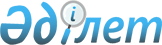 О внесении изменений и дополнения в решение Кармакшинского районного маслихата от 23 декабря 2015 года № 308 "О районном бюджете на 2016-2018 годы"
					
			С истёкшим сроком
			
			
		
					Решение Кармакшинского районного маслихата Кызылординской области от 13 сентября 2016 года № 28. Зарегистрировано Департаментом юстиции Кызылординской области 20 сентября 2016 года № 5605. Прекращено действие в связи с истечением срока      В соответствии с кодексом Республики Казахстан от 4 декабря 2008 года "Бюджетный кодекс Республики Казахстан", подпунктом 1) пункта 1 статьи 6 Закона Республики Казахстан от 23 января 2001 года "О местном государственном управлении и самоуправлении в Республике Казахстан" Кармакшинский районный маслихат РЕШИЛ: 

      1. Внести в решение Кармакшинского районного маслихата от 23 декабря 2015 года № 308 "О районном бюджете на 2016-2018 годы" (зарегистрировано в реестре государственной регистрации нормативных правовых актов за номером 5279, опубликовано в районном газете "Қармақшы таңы" от 13 января 2016 года) следующие изменений и дополнения:

      подпункты 1), 2), 4) пункта 1 изложить в новой редакции:

      "1) доходы – 8 999 401,8 тысяч тенге, в том числе:

      налоговые поступления – 1 084 499 тысяч тенге;

      неналоговые поступления – 49 741,8 тысяч тенге;

      поступления от продажи основного капитала – 23 531 тысяч тенге;

      поступления трансфертов – 7 841 630 тысяч тенге;

      2) затраты – 9 122 137,5 тысяч тенге;";

      "4) сальдо по операциям с финансовыми активами – 9 825 тысяч тенге;

      приобретение финансовых активов – 9 825 тысяч тенге;

      поступления от продажи финансовых активов государства – 0;";

      пункт 2 изложить в новой редакции:

      "2. Учесть, что с 1 января 2016 года нормативы распределения доходов в районный бюджет на 2016 год установлены в следующих размерах:

      1) по кодам 101.201 "Индивидуальный подоходный налог с доходов, облагаемых у источника выплаты" и 101.205 "Индивидуальный подоходный налог с доходов иностранных граждан, не облагаемых у источника выплаты" 86,6%, в областной бюджет 13,4%;

      2) по коду 101.202 "Индивидуальный подоходный налог с доходов, не облагаемых у источника выплаты" 100%, в областной бюджет 0%;

      3) по коду 103.101 "Социальный налог" 76,4%, в областной бюджет 23,6%.";

      подпункт 14) пункта 4 изложить в новой редакции:

      "14) на средний ремонт 12 улиц в поселке Жосалы Кармакшинского района – 44 569 тысяч тенге.";

      дополнить пунктом 4-1 нового содержания:

      "4-1. Учесть, что в районном бюджете на 2016 год за счет средств областного бюджета предусмотрены целевые трансферты развития в следующих размерах:

      1) на софинансирование проекта "Развитие и обустройство инженерно-коммуникационной инфраструктуры в поселке Жосалы Кармакшинского района" – 80 061 тысяч тенге.";

      приложения 1, 4, 6, 7 указанного решения изложить в новой редакции согласно приложениям 1, 2, 3, 4 к настоящему решению. 

      2. Настоящее решение вводится в действие со дня первого официального опубликования и распространяется на отношения, возникшие с 1 января 2016 года.

 Районный бюджет на 2016 год Перечень бюджетных программ районного бюджета, направленных на реализацию бюджетных инвестиции на 2016 год. Распределение между поселками, сельскими округами трансфертов, передаваемые органам местного самоуправления из районного бюджета на 2016 год Список бюджетных программ на 2016 год аппаратов акимов поселков, сельских округов.
					© 2012. РГП на ПХВ «Институт законодательства и правовой информации Республики Казахстан» Министерства юстиции Республики Казахстан
				
      Председатель внеочередной

Секретарь Кармакшинского

      4-сессии Кармакшинского

районного маслихата

      районного маслихата

      _________ Т. Ералиев

___________ М. Наятулы
Приложение 1 к решению Кармакшинского районного маслихата от "13" сентября 2016 года №28 Приложение 1к решению Кармакшинского районного маслихатаот "23" декабря 2015 года №308Категория

Категория

Категория

Категория

Сумма, тысяч тенге

Класс

Класс

Класс

Сумма, тысяч тенге

Подкласс

Подкласс

Сумма, тысяч тенге

Наименование

Сумма, тысяч тенге

1.Доходы

8999401,8

1

Налоговые поступления

1084499

01

Подоходный налог

430622

2

Индивидуальный подоходный налог

430622

03

Социальный налог

269768

1

Социальный налог

269768

04

Hалоги на собственность

337376

1

Hалоги на имущество

240336

3

Земельный налог

6003

4

Hалог на транспортные средства

90959

5

Единый земельный налог

78

05

Внутренние налоги на товары, работы и услуги

34908

2

Акцизы

4878

3

Поступления за использование природных и других ресурсов

3866

4

Сборы за ведение предпринимательской и профессиональной деятельности

26164

08

Обязательные платежи, взимаемые за совершение юридически значимых действий и (или) выдачу документов уполномоченными на то государственными органами или должностными лицами

11825

1

Государственная пошлина

11825

2

Неналоговые поступления

49741,8

01

Доходы от государственной собственности

7066

1

Поступления части чистого дохода государственных предприятий

19

5

Доходы от аренды имущества, находящегося в государственной собственности

6953

7

Вознаграждения по кредитам, выданным из государственного бюджета

52

04

Штрафы, пени, санкции, взыскания, налагаемые государственными учреждениями, финансируемыми из государственного бюджета, а также содержащимися и финансируемыми из бюджета (сметы расходов) Национального Банка Республики Казахстан

2550

1

Штрафы, пени, санкции, взыскания, налагаемые государственными учреждениями, финансируемыми из государственного бюджета, а также содержащимися и финансируемыми из бюджета (сметы расходов) Национального Банка Республики Казахстан, за исключением поступлений от организаций нефтяного сектора

2550

06

Прочие неналоговые поступления

40125,8

1

Прочие неналоговые поступления

40125,8

3

Поступления от продажи основного капитала

23531

01

Продажа государственного имущества, закрепленного за государственными учреждениями

500

1

Продажа государственного имущества, закрепленного за государственными учреждениями

500

03

Продажа земли и нематериальных активов

23031

1

Продажа земли

20031

2

Продажа нематериальных активов

3000

4

Поступления трансфертов 

7841630

02

Трансферты из вышестоящих органов государственного управления

7841630

2

Трансферты из областного бюджета

7841630

Функциональная группа 

Функциональная группа 

Функциональная группа 

Функциональная группа 

Сумма, тысяч тенге

Администратор бюджетных программ

Администратор бюджетных программ

Администратор бюджетных программ

Сумма, тысяч тенге

Программа

Программа

Сумма, тысяч тенге

Наименование

Сумма, тысяч тенге

2.Затраты

9122137,5

01

Государственные услуги общего характера

683398,4

112

Аппарат маслихата района (города областного значения)

25126

001

Услуги по обеспечению деятельности маслихата района (города областного значения)

25126

122

Аппарат акима района (города областного значения)

129500,4

001

Услуги по обеспечению деятельности акима района (города областного значения)

129280,4

003

Капитальные расходы государственного органа

220

123

Аппарат акима района в городе, города районного значения, поселка, села, сельского округа

310222

001

Услуги по обеспечению деятельности акима района в городе, города районного значения, поселка, села, сельского округа

305760

022

Капитальные расходы государственного органа

262

032

Капитальные расходы подведомственных государственных учреждений и организаций

4200

452

Отдел финансов района (города областного значения)

23695

001

Услуги по реализации государственной политики в области исполнения бюджета и управления коммунальной собственностью района (города областного значения)

22437

003

Проведение оценки имущества в целях налогообложения

1258

453

Отдел экономики и бюджетного планирования района (города областного значения)

23812

001

Услуги по реализации государственной политики в области формирования и развития экономической политики, системы государственного планирования

23812

458

Отдел жилищно-коммунального хозяйства, пассажирского транспорта и автомобильных дорог района (города областного значения)

22379

001

Услуги по реализации государственной политики на местном уровне в области жилищно-коммунального хозяйства, пассажирского транспорта и автомобильных дорог

22379

472

Отдел строительства, архитектуры и градостроительства района (города областного значения)

59298

040

Развитие объектов государственных органов

59298

493

Отдел предпринимательства, промышленности и туризма района (города областного значения)

19347

001

Услуги по реализации государственной политики на местном уровне в области развития предпринимательства, промышленности и туризма

19347

801

Отдел занятости, социальных программ и регистрации актов гражданского состояния района (города областного значения)

70019

001

Услуги по реализации государственной политики на местном уровне в сфере занятости, социальных программ и регистрации актов гражданского состояния

70019

02

Оборона

18348

122

Аппарат акима района (города областного значения)

18348

005

Мероприятия в рамках исполнения всеобщей воинской обязанности

18348

03

Общественный порядок, безопасность, правовая, судебная, уголовно-исполнительная деятельность

1025

458

Отдел жилищно-коммунального хозяйства, пассажирского транспорта и автомобильных дорог района (города областного значения)

1025

021

Обеспечение безопасности дорожного движения в населенных пунктах

1025

04

Образование

6470344

123

Аппарат акима района в городе, города районного значения, поселка, села, сельского округа

885093

004

Обеспечение деятельности организаций дошкольного воспитания и обучения

678467

005

Организация бесплатного подвоза учащихся до школы и обратно в сельской местности

8737

041

Реализация государственного образовательного заказа в дошкольных организациях образования

197889

464

Отдел образования района (города областного значения)

5487307

001

Услуги по реализации государственной политики на местном уровне в области образования

28346

003

Общеобразовательное обучение

3575491

005

Приобретение и доставка учебников, учебно-методических комплексов для государственных учреждений образования района (города областного значения)

40746

006

Дополнительное образование для детей

151692

007

Проведение школьных олимпиад, внешкольных мероприятий и конкурсов районного (городского) масштаба

1717

012

Капитальные расходы государственного органа

297

015

Ежемесячная выплата денежных средств опекунам (попечителям) на содержание ребенка-сироты (детей-сирот), и ребенка (детей), оставшегося без попечения родителей

15317

029

Обследование психического здоровья детей и подростков и оказание психолого-медико-педагогической консультативной помощи населению

9759

040

Реализация государственного образовательного заказа в дошкольных организациях образования

60874

054

Обеспечение деятельности организаций образования города Байконур с казахским языком обучения

1588104

067

Капитальные расходы подведомственных государственных учреждений и организаций

13464

068

Обеспечение повышения компьютерной грамотности населения

1500

465

Отдел физической культуры и спорта района (города областного значения)

67831

017

Дополнительное образование для детей и юношества по спорту

67831

472

Отдел строительства, архитектуры и градостроительства района (города областного значения)

30113

022

Строительство и реконструкция объектов начального, основного среднего и общего среднего образования

6991

037

Строительство и реконструкция объектов дошкольного воспитания и обучения

23122

05

Здравоохранение

176

123

Аппарат акима района в городе, города районного значения, поселка, села, сельского округа

176

002

Организация в экстренных случаях доставки тяжелобольных людей до ближайшей организации здравоохранения, оказывающей врачебную помощь

176

06

Социальная помощь и социальное обеспечение

522653

123

Аппарат акима района в городе, города районного значения, поселка, села, сельского округа

39631

003

Оказание социальной помощи нуждающимся гражданам на дому

26108

026

Обеспечение занятости населения на местном уровне

13523

464

Отдел образования района (города областного значения)

2331

030

Содержание ребенка (детей), переданного патронатным воспитателям

2331

458

Отдел жилищно-коммунального хозяйства, пассажирского транспорта и автомобильных дорог района (города областного значения)

1887

050

Реализация Плана мероприятий по обеспечению прав и улучшению качества жизни инвалидов в Республике Казахстан на 2012 – 2018 годы

1887

801

Отдел занятости, социальных программ и регистрации актов гражданского состояния района (города областного значения)

478804

004

Программа занятости

20184

006

Оказание социальной помощи на приобретение топлива специалистам здравоохранения, образования, социального обеспечения, культуры, спорта и ветеринарии в сельской местности в соответствии с законодательством Республики Казахстан

23416

007

Оказание жилищной помощи

90027

009

Материальное обеспечение детей-инвалидов, воспитывающихся и обучающихся на дому

3894

010

Государственная адресная социальная помощь

6345

011

Социальная помощь отдельным категориям нуждающихся граждан по решениям местных представительных органов

91109

014

Оказание социальной помощи нуждающимся гражданам на дому

48266

016

Государственные пособия на детей до 18 лет

106208

017

Обеспечение нуждающихся инвалидов обязательными гигиеническими средствами и предоставление услуг специалистами жестового языка, индивидуальными помощниками в соответствии с индивидуальной программой реабилитации инвалида

76792

018

Оплата услуг по зачислению, выплате и доставке пособий и других социальных выплат

2679

023

Обеспечение деятельности центров занятости населения

1066

025

Внедрение обусловленной денежной помощи по проекту Өрлеу

4000

050

Реализация Плана мероприятий по обеспечению прав и улучшению качества жизни инвалидов в Республике Казахстан на 2012 – 2018 годы

4818

07

Жилищно-коммунальное хозяйство

220351

123

Аппарат акима района в городе, города районного значения, поселка, села, сельского округа

86315

007

Организация сохранения государственного жилищного фонда города районного значения, поселка, села, сельского округа

2974

008

Освещение улиц населенных пунктов

5107

009

Обеспечение санитарии населенных пунктов

7185

011

Благоустройство и озеленение населенных пунктов

59066

014

Организация водоснабжения населенных пунктов

1290

027

Ремонт и благоустройство объектов в рамках развития городов и сельских населенных пунктов по Дорожной карте занятости 2020

10693

458

Отдел жилищно-коммунального хозяйства, пассажирского транспорта и автомобильных дорог района (города областного значения)

45612

003

Организация сохранения государственного жилищного фонда

590

004

Обеспечение жильем отдельных категорий граждан

3332

015

Освещение улиц в населенных пунктах

22564

017

Содержание мест захоронений и захоронение безродных

400

041

Ремонт и благоустройство объектов в рамках развития городов и сельских населенных пунктов по Дорожной карте занятости 2020

3426

049

Проведение энергетического аудита многоквартирных жилых домов

300

058

Развитие системы водоснабжения и водоотведения в сельских населенных пунктах

15000

464

Отдел образования района (города областного значения)

1193

026

Ремонт объектов в рамках развития городов и сельских населенных пунктов по Дорожной карте занятости 2020

1193

472

Отдел строительства, архитектуры и градостроительства района (города областного значения)

87231

004

Проектирование, развитие и (или) обустройство инженерно-коммуникационной инфраструктуры

80960

058

Развитие системы водоснабжения и водоотведения в сельских населенных пунктах

6271

08

Культура, спорт, туризм и информационное пространство

512230

123

Аппарат акима района в городе, города районного значения, поселка, села, сельского округа

150536

006

Поддержка культурно-досуговой работы на местном уровне

150536

455

Отдел культуры и развития языков района (города областного значения)

239044

001

Услуги по реализации государственной политики на местном уровне в области развития языков и культуры

15130

003

Поддержка культурно-досуговой работы

82568

006

Функционирование районных (городских) библиотек

69539

007

Развитие государственного языка и других языков народа Казахстана

524

009

Обеспечение сохранности историко - культурного наследия и доступа к ним

71283

456

Отдел внутренней политики района (города областного значения)

31738

001

Услуги по реализации государственной политики на местном уровне в области информации, укрепления государственности и формирования социального оптимизма граждан

19652

002

Услуги по проведению государственной информационной политики

5456

003

Реализация мероприятий в сфере молодежной политики

3860

006

Капитальные расходы государственного органа 

2770

465

Отдел физической культуры и спорта района (города областного значения)

90912

001

Услуги по реализации государственной политики на местном уровне в сфере физической культуры и спорта

10462

005

Развитие массового спорта и национальных видов спорта

12543

006

Проведение спортивных соревнований на районном (города областного значения) уровне

1773

007

Подготовка и участие членов сборных команд района (города областного значения) по различным видам спорта на областных спортивных соревнованиях

66134

10

Сельское, водное, лесное, рыбное хозяйство, особо охраняемые природные территории, охрана окружающей среды и животного мира, земельные отношения

171893

462

Отдел сельского хозяйства района (города областного значения)

55619

001

Услуги по реализации государственной политики на местном уровне в сфере сельского хозяйства

21095

099

Реализация мер по оказанию социальной поддержки специалистов 

34524

463

Отдел земельных отношений района (города областного значения)

14936

001

Услуги по реализации государственной политики в области регулирования земельных отношений на территории района (города областного значения)

14936

473

Отдел ветеринарии района (города областного значения)

101338

001

Услуги по реализации государственной политики на местном уровне в сфере ветеринарии

22989

006

Организация санитарного убоя больных животных

3000

007

Организация отлова и уничтожения бродячих собак и кошек

2634

008

Возмещение владельцам стоимости изымаемых и уничтожаемых больных животных, продуктов и сырья животного происхождения

2700

009

Проведение ветеринарных мероприятий по энзоотическим болезням животных

4007

010

Проведение мероприятий по идентификации сельскохозяйственных животных

1750

011

Проведение противоэпизоотических мероприятий

64258

11

Промышленность, архитектурная, градостроительная и строительная деятельность

97620

472

Отдел строительства, архитектуры и градостроительства района (города областного значения)

97620

001

Услуги по реализации государственной политики в области строительства, архитектуры и градостроительства на местном уровне

97620

12

Транспорт и коммуникации

209563

123

Аппарат акима района в городе, города районного значения, поселка, села, сельского округа

180952

013

Обеспечение функционирования автомобильных дорог в городах районного значения, поселках, селах, сельских округах

16611

045

Капитальный и средний ремонт автомобильных дорог улиц населенных пунктов

164341

458

Отдел жилищно-коммунального хозяйства, пассажирского транспорта и автомобильных дорог района (города областного значения)

28611

023

Обеспечение функционирования автомобильных дорог

28611

13

Прочие

71166

123

Аппарат акима района в городе, города районного значения, поселка, села, сельского округа

48242

040

Реализация мер по содействию экономическому развитию регионов в рамках Программы "Развитие регионов" 

48242

452

Отдел финансов района (города областного значения)

21685

012

Резерв местного исполнительного органа района (города областного значения)

21685

493

Отдел предпринимательства, промышленности и туризма района (города областного значения)

1239

006

Поддержка предпринимательской деятельности

1239

14

Обслуживание долга

52

452

Отдел финансов района (города областного значения)

52

013

Обслуживание долга местных исполнительных органов по выплате вознаграждений и иных платежей по займам из областного бюджета

52

15

Трансферты

143318,1

452

Отдел финансов района (города областного значения)

143318,1

006

Возврат неиспользованных (недоиспользованных) целевых трансфертов

51540,5

024

Целевые текущие трансферты в вышестоящие бюджеты в связи с передачей функций государственных органов из нижестоящего уровня государственного управления в вышестоящий

8666,6

051

Трансферты органам местного самоуправления

83111

3.Чистое бюджетное кредитование

52205

Бюджетные кредиты

98626

462

Отдел сельского хозяйства района (города областного значения)

98626

008

Бюджетные кредиты для реализации мер социальной поддержки специалистов

98626

5

Погашение бюджетных кредитов

46421

 01

Погашение бюджетных кредитов

46421

1

Погашение бюджетных кредитов, выданных из местного бюджета физическим лицам

46421

4. Сальдо по операциям с финансовыми активами

9825

Приобретение финансовых активов

9825

13

Прочие

9825

458

Отдел жилищно-коммунального хозяйства, пассажирского транспорта и автомобильных дорог района (города областного значения)

9825

065

Формирование или увеличение уставного капитала юридических лиц

9825

5. Дефицит (профицит) бюджета

-184765,7

6. Финансирование дефицита (использование профицита) бюджета

184765,7

7

Поступление займов

98626

01

Внутренние государственные займы

98626

2

Договоры займа

98626

16 

Погашение займов

46457,4

452

Отдел финансов района (города областного значения)

46457,4

008

Погашение долга местного исполнительного органа перед вышестоящим бюджетом

46421

021

Возврат неиспользованных бюджетных кредитов, выданных из местного бюджета

36,4

8

Используемые остатки бюджетных средств

132597,1

01

Остатки бюджетных средств

132597,1

1

Свободные остатки бюджетных средств

132597,1

Приложение 2к решению Кармакшинского районного маслихата от "13" сентября 2016 года №28 Приложение 4Кармакшинского районного маслихатаот "23" декабря 2015 года №308Функциональная группа

Функциональная группа

Функциональная группа

Функциональная группа

Сумма, тысяч тенге

Администратор бюджетных программ

Администратор бюджетных программ

Администратор бюджетных программ

Сумма, тысяч тенге

Программа

Программа

Сумма, тысяч тенге

Наименование

Сумма, тысяч тенге

2. Расходы

214206

01

Государственные услуги общего характера

59298

472

Отдел строительства, архитектуры и градостроительства района (города областного значения)

59298

040

Развитие объектов государственных органов

59298

04

Образование

30113

472

Отдел строительства, архитектуры и градостроительства района (города областного значения)

30113

022

Строительство и реконструкция объектов начального, основного среднего и общего среднего образования

6991

037

Строительство и реконструкция объектов дошкольного воспитания и обучения

23122

07

Жилищно-коммунальное хозяйство

124795

458

Отдел жилищно-коммунального хозяйства, пассажирского транспорта и автомобильных дорог района (города областного значения)

37564

015

Освещение улиц в населенных пунктах

22564

058

Развитие системы водоснабжения и водоотведения в сельских населенных пунктах

15000

472

Отдел строительства, архитектуры и градостроительства района (города областного значения)

87231

004

Проектирование, развитие и (или) обустройство инженерно-коммуникационной инфраструктуры

80960

058

Развитие системы водоснабжения и водоотведения в сельских населенных пунктах

6271

Приложение 3к решению Кармакшинского районного маслихата от "13" сентября 2016 года №28 Приложение 6Кармакшинского районного маслихатаот "23" декабря 2015 года №308П/н

Наименование

Виды налогов

Виды налогов

Виды налогов

Виды налогов

Виды налогов

Виды налогов

ВСЕГО

П/н

Наименование

Индивидуальный подоходный налог по доходам, не облагаемым у источника выплаты (101202)

Налог на имущество физических лиц (104102)

Земельный налог на земли населенных пунктов с физических лиц (104302)

Налог на транспортные средства с физических лиц (104402)

Налог на транспортные средства с юридических лиц (104401)

Земельный налог, за исключением земельного налога с физических лиц на земли населенных пунктов (104309)

ВСЕГО

1

2

3

4

5

6

7

8

9

1 

кент Жосалы 

26078

268

497

19057

1081

1131

48112

2

кент Төретам 

7089

305

295

4364

1491

448

13992

3

Сельский округ Т. Комекбаева 

4

6

19

462

0

4

495

4

Сельский округ Куандария 

54

2

23

327

0

2

408

5

Сельский округ Алдашбай Ахун 

38

7

78

298

0

36

457

6

Сельский округ Дауылколь 

43

11

113

818

73

246

1304

7

Сельский округ Акжар 

43

15

80

818

0

170

1126

8

Сельский округ Актобе 

57

9

76

998

0

11

1151

9

Сельский округ III-Интернационал 

682

23

148

2145

134

134

3266

10

Сельский округ Жанажол

76

36

96

1648

1160

205

3221

11

Сельский округ Ирколь 

9

4

38

528

0

20

599

12

Сельский округ Жосалы 

232

2

27

461

0

6

728

13

Сельский округ Кармакшы 

56

10

65

779

2

8

920

14

Сельский округ Акай 

1667

61

211

5165

130

98

7332

Всего:

36128

759

1766

37868

4071

2519

83111

Приложение 4к решению Кармакшинского районного маслихата от "13" сентября 2016 года №28 Приложение 7Кармакшинского районного маслихатаот "23" декабря 2015 года №308Функциональная группа

Функциональная группа

Функциональная группа

Функциональная группа

Функциональная группа

Функциональная группа

Функциональная группа

Сумма, тысяч тенге

Администратор бюджетных программ

Администратор бюджетных программ

Администратор бюджетных программ

Администратор бюджетных программ

Администратор бюджетных программ

Администратор бюджетных программ

Сумма, тысяч тенге

Программа

Программа

Программа

Программа

Программа

Сумма, тысяч тенге

 Подпрограмма

 Подпрограмма

 Подпрограмма

 Подпрограмма

 Подпрограмма

Сумма, тысяч тенге

Наименование

Сумма, тысяч тенге

2. Затраты

1701167

01

Государственные услуги общего характера

310222

123

Аппарат акима района в городе, города районного значения, поселка, села, сельского округа

310222

001

001

001

Услуги по обеспечению деятельности акима района в городе, города районного значения, поселка, села, сельского округа

305760

011

За счет трансфертов из республиканского бюджета

61044

Аппарат акима поселка Жосалы

12332

Аппарат акима поселка Торетам

6829

Аппарат акима сельского округа Кармакшы

3126

Аппарат акима сельского округа Жосалы

3625

Аппарат акима сельского округа Ирколь

2711

Аппарат акима сельского округа Жанажол

4174

Аппарат акима сельского округа ІІІ-Интернационал

3631

Аппарат акима сельского округа Актобе

3113

Аппарат акима сельского округа Акжар

3781

Аппарат акима сельского округа Дауылколь

3977

Аппарат акима сельского округа Алдашбай Ахун

3017

Аппарат акима сельского округа Куандария

2488

Аппарат акима сельского округа Комекбаев

3827

Аппарат акима сельского округа Акай

4413

015

За счет средств местного бюджета

244716

Аппарат акима поселка Жосалы

50912

Аппарат акима поселка Торетам

23601

Аппарат акима сельского округа Кармакшы

12272

Аппарат акима сельского округа Жосалы

13542

Аппарат акима сельского округа Ирколь

11170

Аппарат акима сельского округа Жанажол

15220

Аппарат акима сельского округа ІІІ-Интернационал

13157

Аппарат акима сельского округа Актобе

15479

Аппарат акима сельского округа Акжар

17624

Аппарат акима сельского округа Дауылколь

14876

Аппарат акима сельского округа Алдашбай Ахун

11781

Аппарат акима сельского округа Куандария

12703

Аппарат акима сельского округа Комекбаев

15431

Аппарат акима сельского округа Акай

16948

022 

022 

Капитальные расходы государственного органа

262

Аппарат акима поселка Торетам

262

032

032

Капитальные расходы подведомственных государственных учреждений и организаций

4200

015

015

За счет средств местного бюджета

4200

Аппарат акима поселка Жосалы

4200

04

Образование

885093

123

Аппарат акима района в городе, города районного значения, поселка, села, сельского округа

885093

004 

004 

Обеспечение деятельности организаций дошкольного воспитания и обучения

678467

011

011

За счет трансфертов из республиканского бюджета

144379

Аппарат акима поселка Жосалы

57093

Аппарат акима поселка Торетам

10777

Аппарат акима сельского округа Кармакшы

6668

Аппарат акима сельского округа Жосалы

3451

Аппарат акима сельского округа Ирколь

4338

Аппарат акима сельского округа Жанажол

8463

Аппарат акима сельского округа ІІІ-Интернационал

5345

Аппарат акима сельского округа Актобе

6214

Аппарат акима сельского округа Акжар

5994

Аппарат акима сельского округа Дауылколь

7135

Аппарат акима сельского округа Алдашбай Ахун

4458

Аппарат акима сельского округа Куандария

4323

Аппарат акима сельского округа Комекбаев

5445

Аппарат акима сельского округа Акай

14675

015

015

За счет средств местного бюджета

534088

Аппарат акима поселка Жосалы

222324

Аппарат акима поселка Торетам

38234

Аппарат акима сельского округа Кармакшы

21194

Аппарат акима сельского округа Жосалы

12039

Аппарат акима сельского округа Ирколь

14922

Аппарат акима сельского округа Жанажол

27890

Аппарат акима сельского округа ІІІ-Интернационал

15722

Аппарат акима сельского округа Актобе

20072

Аппарат акима сельского округа Акжар

22134

Аппарат акима сельского округа Дауылколь

19836

Аппарат акима сельского округа Алдашбай Ахун

15155

Аппарат акима сельского округа Куандария

11946

Аппарат акима сельского округа Комекбаев

16065

Аппарат акима сельского округа Акай

76555

005 

005 

Организация бесплатного подвоза учащихся до школы и обратно в сельской местности

8737

011

011

За счет трансфертов из республиканского бюджета

647

Аппарат акима поселка Жосалы

132

Аппарат акима поселка Торетам

263

Аппарат акима сельского округа Комекбаев

132

Аппарат акима сельского округа Акай

120

015

015

За счет средств местного бюджета

8090

Аппарат акима поселка Жосалы

1296

Аппарат акима поселка Торетам

3434

Аппарат акима сельского округа Комекбаев

1618

Аппарат акима сельского округа Акай

1742

041

041

Реализация государственного образовательного заказа в дошкольных организациях образования

197889

011

011

За счет трансфертов из республиканского бюджета

197889

Аппарат акима поселка Жосалы

72889

Аппарат акима поселка Торетам

72881

Аппарат акима сельского округа Акай

52119

05

Здравоохранение

176

123

Аппарат акима района в городе, города районного значения, поселка, села, сельского округа

176

002 

002 

Организация в экстренных случаях доставки тяжелобольных людей до ближайшей организации здравоохранения, оказывающей врачебную помощь

176

015

015

За счет средств местного бюджета

176

Аппарат акима поселка Жосалы

18

Аппарат акима сельского округа Кармакшы

3

Аппарат акима сельского округа Жосалы

27

Аппарат акима сельского округа Ирколь

27

Аппарат акима сельского округа Акжар

4

Аппарат акима сельского округа Алдашбай Ахун

11

Аппарат акима сельского округа Комекбаев

86

06

Социальная помощь и социальное обеспечение

39631

123

Аппарат акима района в городе, города районного значения, поселка, села, сельского округа

39631

003 

003 

Оказание социальной помощи нуждающимся гражданам на дому

26108

011

011

За счет трансфертов из республиканского бюджета

10034

Аппарат акима поселка Жосалы

10034

015

015

За счет средств местного бюджета

16074

Аппарат акима поселка Жосалы

16074

026

026

Обеспечение занятости населения на местном уровне

13523

Аппарат акима поселка Жосалы

6021

Аппарат акима поселка Торетам

1597

Аппарат акима сельского округа Кармакшы

563

Аппарат акима сельского округа Жосалы

572

Аппарат акима сельского округа Ирколь

489

Аппарат акима сельского округа Жанажол

138

Аппарат акима сельского округа ІІІ-Интернационал

138

Аппарат акима сельского округа Актобе

480

Аппарат акима сельского округа Акжар

485

Аппарат акима сельского округа Дауылколь

686

Аппарат акима сельского округа Алдашбай Ахун

618

Аппарат акима сельского округа Куандария

665

Аппарат акима сельского округа Комекбаев

554

Аппарат акима сельского округа Акай

517

07

Жилищно-коммунальное хозяйство

86315

123

Аппарат акима района в городе, города районного значения, поселка, села, сельского округа

86315

007

007

Организация сохранения государственного жилищного фонда города районного значения, поселка, села, сельского округа

2974

Аппарат акима поселка Жосалы

2974

008

008

Освещение улиц населенных пунктов

5107

015

015

За счет средств местного бюджета

5107

Аппарат акима поселка Жосалы

2599

Аппарат акима сельского округа Кармакшы

144

Аппарат акима сельского округа Жосалы

511

Аппарат акима сельского округа Куандария

960

Аппарат акима сельского округа Комекбаев

893

009

009

Обеспечение санитарии населенных пунктов

7185

015

015

За счет средств местного бюджета

7185

Аппарат акима поселка Жосалы

6086

Аппарат акима сельского округа Кармакшы

525

Аппарат акима сельского округа Жосалы

574

011

011

Благоустройство и озеленение населенных пунктов

59066

015

015

За счет средств местного бюджета

59066

Аппарат акима поселка Жосалы

15489

Аппарат акима поселка Торетам

7039

Аппарат акима сельского округа Кармакшы

1882

Аппарат акима сельского округа Жосалы

2370

Аппарат акима сельского округа Ирколь

108

Аппарат акима сельского округа Актобе

9487

Аппарат акима сельского округа Алдашбай Ахун

17847

Аппарат акима сельского округа Куандария

1648

Аппарат акима сельского округа Комекбаев

2601

Аппарат акима сельского округа Дауылколь

595

014

Организация водоснабжения населенных пунктов

1290

015

015

015

За счет средств местного бюджета

1290

Аппарат акима сельского округа Кармакшы

918

Аппарат акима сельского округа Акай

372

027

Ремонт и благоустройство объектов в рамках развития городов и сельских населенных пунктов по Дорожной карте занятости 2020

10693

015

015

015

За счет средств местного бюджета

10693

Аппарат акима поселка Жосалы

2986

Аппарат акима поселка Торетам

1463

Аппарат акима сельского округа Кармакшы

688

Аппарат акима сельского округа Ирколь

700

Аппарат акима сельского округа Жанажол

700

Аппарат акима сельского округа ІІІ-Интернационал

1136

Аппарат акима сельского округа Акжар

589

Аппарат акима сельского округа Алдашбай Ахун

350

Аппарат акима сельского округа Комекбаев

900

Аппарат акима сельского округа Акай

1181

08

Культура, спорт, туризм и информационное пространство

150536

123

Аппарат акима района в городе, города районного значения, поселка, села, сельского округа

150536

006 

Поддержка культурно-досуговой работы на местном уровне

150536

011

011

011

За счет трансфертов из республиканского бюджета

28954

Аппарат акима поселка Торетам

2625

Аппарат акима сельского округа Кармакшы

3284

Аппарат акима сельского округа Жосалы

1980

Аппарат акима сельского округа Ирколь

1963

Аппарат акима сельского округа Жанажол

2169

Аппарат акима сельского округа ІІІ-Интернационал

1943

Аппарат акима сельского округа Актобе

2096

Аппарат акима сельского округа Акжар

2412

Аппарат акима сельского округа Дауылколь

2286

Аппарат акима сельского округа Алдашбай Ахун

1943

Аппарат акима сельского округа Куандария

1903

Аппарат акима сельского округа Комекбаев

2067

Аппарат акима сельского округа Акай

2283

015

015

015

За счет средств местного бюджета

121582

Аппарат акима поселка Торетам

10760

Аппарат акима сельского округа Кармакшы

11290

Аппарат акима сельского округа Жосалы

6204

Аппарат акима сельского округа Ирколь

6399

Аппарат акима сельского округа Жанажол

10193

Аппарат акима сельского округа ІІІ-Интернационал

10715

Аппарат акима сельского округа Актобе

10314

Аппарат акима сельского округа Акжар

12951

Аппарат акима сельского округа Дауылколь

11630

Аппарат акима сельского округа Алдашбай Ахун

5869

Аппарат акима сельского округа Куандария

5840

Аппарат акима сельского округа Комекбаев

6105

Аппарат акима сельского округа Акай

13312

12

Транспорт и коммуникации

180952

123

Аппарат акима района в городе, города районного значения, поселка, села, сельского округа

180952

013

Обеспечение функционирования автомобильных дорог в городах районного значения, поселках, селах, сельских округах

16611

015

015

015

За счет средств местного бюджета

16611

Аппарат акима сельского округа Кармакшы

4639

Аппарат акима сельского округа ІІІ-Интернационал

11972

045

Капитальный и средний ремонт автомобильных дорог улиц населенных пунктов

164341

011

011

011

За счет трансфертов из республиканского бюджета

24689

Аппарат акима поселка Жосалы 

24689

015

015

015

За счет средств местного бюджета

139652

Аппарат акима поселка Жосалы

131106

Аппарат акима сельского округа Алдашбай Ахун

8546

13

Прочие

48242

123

Аппарат акима района в городе, города районного значения, поселка, села, сельского округа

48242

040

Реализация мер по содействию экономическому развитию регионов в рамках Программы "Развития регионов"

48242

015

015

015

За счет средств местного бюджета

48242

Аппарат акима поселка Жосалы 

48242

